Timișoara, 24.12.2018									Petru Hațegan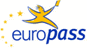 Curriculum vitae Europass Curriculum vitae Europass Inseraţi fotografia. (rubrică facultativă, vezi instrucţiunile)Inseraţi fotografia. (rubrică facultativă, vezi instrucţiunile)Inseraţi fotografia. (rubrică facultativă, vezi instrucţiunile)Inseraţi fotografia. (rubrică facultativă, vezi instrucţiunile)Inseraţi fotografia. (rubrică facultativă, vezi instrucţiunile)Inseraţi fotografia. (rubrică facultativă, vezi instrucţiunile)Inseraţi fotografia. (rubrică facultativă, vezi instrucţiunile)Inseraţi fotografia. (rubrică facultativă, vezi instrucţiunile)Inseraţi fotografia. (rubrică facultativă, vezi instrucţiunile)Inseraţi fotografia. (rubrică facultativă, vezi instrucţiunile)Inseraţi fotografia. (rubrică facultativă, vezi instrucţiunile)Inseraţi fotografia. (rubrică facultativă, vezi instrucţiunile)Inseraţi fotografia. (rubrică facultativă, vezi instrucţiunile)Informaţii personaleInformaţii personaleNume / PrenumeNume / Prenume Petru Hațegan Petru Hațegan Petru Hațegan Petru Hațegan Petru Hațegan Petru Hațegan Petru Hațegan Petru Hațegan Petru Hațegan Petru Hațegan Petru Hațegan Petru Hațegan Petru HațeganAdresă(e)Adresă(e)Caraşova, nr. 384, Caraş-Severin, 327065; RomâniaZagreb, Ivekoviceva ulica 35, 10000 Zagreb, Republika HrvatskaCaraşova, nr. 384, Caraş-Severin, 327065; RomâniaZagreb, Ivekoviceva ulica 35, 10000 Zagreb, Republika HrvatskaCaraşova, nr. 384, Caraş-Severin, 327065; RomâniaZagreb, Ivekoviceva ulica 35, 10000 Zagreb, Republika HrvatskaCaraşova, nr. 384, Caraş-Severin, 327065; RomâniaZagreb, Ivekoviceva ulica 35, 10000 Zagreb, Republika HrvatskaCaraşova, nr. 384, Caraş-Severin, 327065; RomâniaZagreb, Ivekoviceva ulica 35, 10000 Zagreb, Republika HrvatskaCaraşova, nr. 384, Caraş-Severin, 327065; RomâniaZagreb, Ivekoviceva ulica 35, 10000 Zagreb, Republika HrvatskaCaraşova, nr. 384, Caraş-Severin, 327065; RomâniaZagreb, Ivekoviceva ulica 35, 10000 Zagreb, Republika HrvatskaCaraşova, nr. 384, Caraş-Severin, 327065; RomâniaZagreb, Ivekoviceva ulica 35, 10000 Zagreb, Republika HrvatskaCaraşova, nr. 384, Caraş-Severin, 327065; RomâniaZagreb, Ivekoviceva ulica 35, 10000 Zagreb, Republika HrvatskaCaraşova, nr. 384, Caraş-Severin, 327065; RomâniaZagreb, Ivekoviceva ulica 35, 10000 Zagreb, Republika HrvatskaCaraşova, nr. 384, Caraş-Severin, 327065; RomâniaZagreb, Ivekoviceva ulica 35, 10000 Zagreb, Republika HrvatskaCaraşova, nr. 384, Caraş-Severin, 327065; RomâniaZagreb, Ivekoviceva ulica 35, 10000 Zagreb, Republika HrvatskaCaraşova, nr. 384, Caraş-Severin, 327065; RomâniaZagreb, Ivekoviceva ulica 35, 10000 Zagreb, Republika HrvatskaTelefon(oane)Telefon(oane)0040 255 2321860040 255 2321860040 255 2321860040 255 2321860040 255 232186Mobil:Mobil:Mobil:Mobil:0040741906467004074190646700407419064670040741906467Fax(uri)Fax(uri)-------------E-mail(uri)E-mail(uri)hategan13@yahoo.comhategan13@yahoo.comhategan13@yahoo.comhategan13@yahoo.comhategan13@yahoo.comhategan13@yahoo.comhategan13@yahoo.comhategan13@yahoo.comhategan13@yahoo.comhategan13@yahoo.comhategan13@yahoo.comhategan13@yahoo.comhategan13@yahoo.comNaţionalitate(-tăţi)Naţionalitate(-tăţi)CroatăCroatăCroatăCroatăCroatăCroatăCroatăCroatăCroatăCroatăCroatăCroatăCroatăData naşteriiData naşterii13 octombrie 196813 octombrie 196813 octombrie 196813 octombrie 196813 octombrie 196813 octombrie 196813 octombrie 196813 octombrie 196813 octombrie 196813 octombrie 196813 octombrie 196813 octombrie 196813 octombrie 1968SexSexmasculinmasculinmasculinmasculinmasculinmasculinmasculinmasculinmasculinmasculinmasculinmasculinmasculinLocul de muncă vizat / Domeniul ocupaţionalLocul de muncă vizat / Domeniul ocupaţionalCadru didactic – profesor de religie romano-catolică și profesor de limbă, literatură, cultură și civilizație croatăCadru didactic – profesor de religie romano-catolică și profesor de limbă, literatură, cultură și civilizație croatăCadru didactic – profesor de religie romano-catolică și profesor de limbă, literatură, cultură și civilizație croatăCadru didactic – profesor de religie romano-catolică și profesor de limbă, literatură, cultură și civilizație croatăCadru didactic – profesor de religie romano-catolică și profesor de limbă, literatură, cultură și civilizație croatăCadru didactic – profesor de religie romano-catolică și profesor de limbă, literatură, cultură și civilizație croatăCadru didactic – profesor de religie romano-catolică și profesor de limbă, literatură, cultură și civilizație croatăCadru didactic – profesor de religie romano-catolică și profesor de limbă, literatură, cultură și civilizație croatăCadru didactic – profesor de religie romano-catolică și profesor de limbă, literatură, cultură și civilizație croatăCadru didactic – profesor de religie romano-catolică și profesor de limbă, literatură, cultură și civilizație croatăCadru didactic – profesor de religie romano-catolică și profesor de limbă, literatură, cultură și civilizație croatăCadru didactic – profesor de religie romano-catolică și profesor de limbă, literatură, cultură și civilizație croatăCadru didactic – profesor de religie romano-catolică și profesor de limbă, literatură, cultură și civilizație croatăExperienţa profesionalăExperienţa profesionalăPerioadaPerioadadin 2017 lector extern de limbă și literatură croată la Universitatea de vest Timișoara și profesor de religie la Liceul bilingv româno-croat Carașova 2013 – 2016 -asistent, Departamentul de Rusă și Slave, FLLS, UB2010 – 2013 -profesor de limbă și literatură croată Palatul Copiilor Reșița, Liceul Teoretic Bilingv Româno-Croat Carașova2007 – 2010 -    	asistent, Catedra de Limbi şi Literaturi Slave – Limba croată, Facultatea de Limbi Străine, Universitatea din Bucureşti.2003 - 2007 - profesor de limbă şi literatură croată în şcolile minorităţii croate din România1990 – 1991 -tehnician cu probleme de vânătoare şi pescuit sportiv în cadrul AJVPS Caraş-Severindin 2017 lector extern de limbă și literatură croată la Universitatea de vest Timișoara și profesor de religie la Liceul bilingv româno-croat Carașova 2013 – 2016 -asistent, Departamentul de Rusă și Slave, FLLS, UB2010 – 2013 -profesor de limbă și literatură croată Palatul Copiilor Reșița, Liceul Teoretic Bilingv Româno-Croat Carașova2007 – 2010 -    	asistent, Catedra de Limbi şi Literaturi Slave – Limba croată, Facultatea de Limbi Străine, Universitatea din Bucureşti.2003 - 2007 - profesor de limbă şi literatură croată în şcolile minorităţii croate din România1990 – 1991 -tehnician cu probleme de vânătoare şi pescuit sportiv în cadrul AJVPS Caraş-Severindin 2017 lector extern de limbă și literatură croată la Universitatea de vest Timișoara și profesor de religie la Liceul bilingv româno-croat Carașova 2013 – 2016 -asistent, Departamentul de Rusă și Slave, FLLS, UB2010 – 2013 -profesor de limbă și literatură croată Palatul Copiilor Reșița, Liceul Teoretic Bilingv Româno-Croat Carașova2007 – 2010 -    	asistent, Catedra de Limbi şi Literaturi Slave – Limba croată, Facultatea de Limbi Străine, Universitatea din Bucureşti.2003 - 2007 - profesor de limbă şi literatură croată în şcolile minorităţii croate din România1990 – 1991 -tehnician cu probleme de vânătoare şi pescuit sportiv în cadrul AJVPS Caraş-Severindin 2017 lector extern de limbă și literatură croată la Universitatea de vest Timișoara și profesor de religie la Liceul bilingv româno-croat Carașova 2013 – 2016 -asistent, Departamentul de Rusă și Slave, FLLS, UB2010 – 2013 -profesor de limbă și literatură croată Palatul Copiilor Reșița, Liceul Teoretic Bilingv Româno-Croat Carașova2007 – 2010 -    	asistent, Catedra de Limbi şi Literaturi Slave – Limba croată, Facultatea de Limbi Străine, Universitatea din Bucureşti.2003 - 2007 - profesor de limbă şi literatură croată în şcolile minorităţii croate din România1990 – 1991 -tehnician cu probleme de vânătoare şi pescuit sportiv în cadrul AJVPS Caraş-Severindin 2017 lector extern de limbă și literatură croată la Universitatea de vest Timișoara și profesor de religie la Liceul bilingv româno-croat Carașova 2013 – 2016 -asistent, Departamentul de Rusă și Slave, FLLS, UB2010 – 2013 -profesor de limbă și literatură croată Palatul Copiilor Reșița, Liceul Teoretic Bilingv Româno-Croat Carașova2007 – 2010 -    	asistent, Catedra de Limbi şi Literaturi Slave – Limba croată, Facultatea de Limbi Străine, Universitatea din Bucureşti.2003 - 2007 - profesor de limbă şi literatură croată în şcolile minorităţii croate din România1990 – 1991 -tehnician cu probleme de vânătoare şi pescuit sportiv în cadrul AJVPS Caraş-Severindin 2017 lector extern de limbă și literatură croată la Universitatea de vest Timișoara și profesor de religie la Liceul bilingv româno-croat Carașova 2013 – 2016 -asistent, Departamentul de Rusă și Slave, FLLS, UB2010 – 2013 -profesor de limbă și literatură croată Palatul Copiilor Reșița, Liceul Teoretic Bilingv Româno-Croat Carașova2007 – 2010 -    	asistent, Catedra de Limbi şi Literaturi Slave – Limba croată, Facultatea de Limbi Străine, Universitatea din Bucureşti.2003 - 2007 - profesor de limbă şi literatură croată în şcolile minorităţii croate din România1990 – 1991 -tehnician cu probleme de vânătoare şi pescuit sportiv în cadrul AJVPS Caraş-Severindin 2017 lector extern de limbă și literatură croată la Universitatea de vest Timișoara și profesor de religie la Liceul bilingv româno-croat Carașova 2013 – 2016 -asistent, Departamentul de Rusă și Slave, FLLS, UB2010 – 2013 -profesor de limbă și literatură croată Palatul Copiilor Reșița, Liceul Teoretic Bilingv Româno-Croat Carașova2007 – 2010 -    	asistent, Catedra de Limbi şi Literaturi Slave – Limba croată, Facultatea de Limbi Străine, Universitatea din Bucureşti.2003 - 2007 - profesor de limbă şi literatură croată în şcolile minorităţii croate din România1990 – 1991 -tehnician cu probleme de vânătoare şi pescuit sportiv în cadrul AJVPS Caraş-Severindin 2017 lector extern de limbă și literatură croată la Universitatea de vest Timișoara și profesor de religie la Liceul bilingv româno-croat Carașova 2013 – 2016 -asistent, Departamentul de Rusă și Slave, FLLS, UB2010 – 2013 -profesor de limbă și literatură croată Palatul Copiilor Reșița, Liceul Teoretic Bilingv Româno-Croat Carașova2007 – 2010 -    	asistent, Catedra de Limbi şi Literaturi Slave – Limba croată, Facultatea de Limbi Străine, Universitatea din Bucureşti.2003 - 2007 - profesor de limbă şi literatură croată în şcolile minorităţii croate din România1990 – 1991 -tehnician cu probleme de vânătoare şi pescuit sportiv în cadrul AJVPS Caraş-Severindin 2017 lector extern de limbă și literatură croată la Universitatea de vest Timișoara și profesor de religie la Liceul bilingv româno-croat Carașova 2013 – 2016 -asistent, Departamentul de Rusă și Slave, FLLS, UB2010 – 2013 -profesor de limbă și literatură croată Palatul Copiilor Reșița, Liceul Teoretic Bilingv Româno-Croat Carașova2007 – 2010 -    	asistent, Catedra de Limbi şi Literaturi Slave – Limba croată, Facultatea de Limbi Străine, Universitatea din Bucureşti.2003 - 2007 - profesor de limbă şi literatură croată în şcolile minorităţii croate din România1990 – 1991 -tehnician cu probleme de vânătoare şi pescuit sportiv în cadrul AJVPS Caraş-Severindin 2017 lector extern de limbă și literatură croată la Universitatea de vest Timișoara și profesor de religie la Liceul bilingv româno-croat Carașova 2013 – 2016 -asistent, Departamentul de Rusă și Slave, FLLS, UB2010 – 2013 -profesor de limbă și literatură croată Palatul Copiilor Reșița, Liceul Teoretic Bilingv Româno-Croat Carașova2007 – 2010 -    	asistent, Catedra de Limbi şi Literaturi Slave – Limba croată, Facultatea de Limbi Străine, Universitatea din Bucureşti.2003 - 2007 - profesor de limbă şi literatură croată în şcolile minorităţii croate din România1990 – 1991 -tehnician cu probleme de vânătoare şi pescuit sportiv în cadrul AJVPS Caraş-Severindin 2017 lector extern de limbă și literatură croată la Universitatea de vest Timișoara și profesor de religie la Liceul bilingv româno-croat Carașova 2013 – 2016 -asistent, Departamentul de Rusă și Slave, FLLS, UB2010 – 2013 -profesor de limbă și literatură croată Palatul Copiilor Reșița, Liceul Teoretic Bilingv Româno-Croat Carașova2007 – 2010 -    	asistent, Catedra de Limbi şi Literaturi Slave – Limba croată, Facultatea de Limbi Străine, Universitatea din Bucureşti.2003 - 2007 - profesor de limbă şi literatură croată în şcolile minorităţii croate din România1990 – 1991 -tehnician cu probleme de vânătoare şi pescuit sportiv în cadrul AJVPS Caraş-Severindin 2017 lector extern de limbă și literatură croată la Universitatea de vest Timișoara și profesor de religie la Liceul bilingv româno-croat Carașova 2013 – 2016 -asistent, Departamentul de Rusă și Slave, FLLS, UB2010 – 2013 -profesor de limbă și literatură croată Palatul Copiilor Reșița, Liceul Teoretic Bilingv Româno-Croat Carașova2007 – 2010 -    	asistent, Catedra de Limbi şi Literaturi Slave – Limba croată, Facultatea de Limbi Străine, Universitatea din Bucureşti.2003 - 2007 - profesor de limbă şi literatură croată în şcolile minorităţii croate din România1990 – 1991 -tehnician cu probleme de vânătoare şi pescuit sportiv în cadrul AJVPS Caraş-Severindin 2017 lector extern de limbă și literatură croată la Universitatea de vest Timișoara și profesor de religie la Liceul bilingv româno-croat Carașova 2013 – 2016 -asistent, Departamentul de Rusă și Slave, FLLS, UB2010 – 2013 -profesor de limbă și literatură croată Palatul Copiilor Reșița, Liceul Teoretic Bilingv Româno-Croat Carașova2007 – 2010 -    	asistent, Catedra de Limbi şi Literaturi Slave – Limba croată, Facultatea de Limbi Străine, Universitatea din Bucureşti.2003 - 2007 - profesor de limbă şi literatură croată în şcolile minorităţii croate din România1990 – 1991 -tehnician cu probleme de vânătoare şi pescuit sportiv în cadrul AJVPS Caraş-SeverinProfesor, asistent universitar, tehnician silvic, brigadier silvic;Profesor, asistent universitar, tehnician silvic, brigadier silvic;Profesor, asistent universitar, tehnician silvic, brigadier silvic;Profesor, asistent universitar, tehnician silvic, brigadier silvic;Profesor, asistent universitar, tehnician silvic, brigadier silvic;Profesor, asistent universitar, tehnician silvic, brigadier silvic;Profesor, asistent universitar, tehnician silvic, brigadier silvic;Profesor, asistent universitar, tehnician silvic, brigadier silvic;Profesor, asistent universitar, tehnician silvic, brigadier silvic;Profesor, asistent universitar, tehnician silvic, brigadier silvic;Profesor, asistent universitar, tehnician silvic, brigadier silvic;Profesor, asistent universitar, tehnician silvic, brigadier silvic;Profesor, asistent universitar, tehnician silvic, brigadier silvic;Activităţi şi responsabilităţi principaleActivităţi şi responsabilităţi principaleșef de districtșef de districtșef de districtșef de districtșef de districtșef de districtșef de districtșef de districtșef de districtșef de districtșef de districtșef de districtșef de districtNumele şi adresa angajatoruluiNumele şi adresa angajatoruluiOcolul Silvic ReșițaOcolul Silvic ReșițaOcolul Silvic ReșițaOcolul Silvic ReșițaOcolul Silvic ReșițaOcolul Silvic ReșițaOcolul Silvic ReșițaOcolul Silvic ReșițaOcolul Silvic ReșițaOcolul Silvic ReșițaOcolul Silvic ReșițaOcolul Silvic ReșițaOcolul Silvic ReșițaTipul activităţii sau sectorul de activitateTipul activităţii sau sectorul de activitateSilvicultură și pisciculturăSilvicultură și pisciculturăSilvicultură și pisciculturăSilvicultură și pisciculturăSilvicultură și pisciculturăSilvicultură și pisciculturăSilvicultură și pisciculturăSilvicultură și pisciculturăSilvicultură și pisciculturăSilvicultură și pisciculturăSilvicultură și pisciculturăSilvicultură și pisciculturăSilvicultură și pisciculturăEducaţie şi formareEducaţie şi formarePerioadaPerioadadin 2018 – doctorand la Universitatea din București, Facultatea de Teologie2016.	anul șapte terminal  la Teologie - Dopisna teologija "Fra Jerka Fućaka"-  Universitatea din  Zagrebdin 16 octombrie 2007 - doctorand la Universitatea de Stat din Moldova, Facultatea de Psihologie şi Ştiinţe ale Educaţiei – Pedagogie generală2005 – 2007	Universitatea “Eftimie Murgu” Reşiţa – studiu de masterat – Managementul Marketingului Educaţional28 martie 2002     Am absolvit studiul Limbii şi literaturii croate din cadrul Facultăţii de Filosofie a                              Universităţii din Zagreb1983 – 1987	Absolvent al Liceului Silvic “Pădurea Verde” din Timişoaradin 2018 – doctorand la Universitatea din București, Facultatea de Teologie2016.	anul șapte terminal  la Teologie - Dopisna teologija "Fra Jerka Fućaka"-  Universitatea din  Zagrebdin 16 octombrie 2007 - doctorand la Universitatea de Stat din Moldova, Facultatea de Psihologie şi Ştiinţe ale Educaţiei – Pedagogie generală2005 – 2007	Universitatea “Eftimie Murgu” Reşiţa – studiu de masterat – Managementul Marketingului Educaţional28 martie 2002     Am absolvit studiul Limbii şi literaturii croate din cadrul Facultăţii de Filosofie a                              Universităţii din Zagreb1983 – 1987	Absolvent al Liceului Silvic “Pădurea Verde” din Timişoaradin 2018 – doctorand la Universitatea din București, Facultatea de Teologie2016.	anul șapte terminal  la Teologie - Dopisna teologija "Fra Jerka Fućaka"-  Universitatea din  Zagrebdin 16 octombrie 2007 - doctorand la Universitatea de Stat din Moldova, Facultatea de Psihologie şi Ştiinţe ale Educaţiei – Pedagogie generală2005 – 2007	Universitatea “Eftimie Murgu” Reşiţa – studiu de masterat – Managementul Marketingului Educaţional28 martie 2002     Am absolvit studiul Limbii şi literaturii croate din cadrul Facultăţii de Filosofie a                              Universităţii din Zagreb1983 – 1987	Absolvent al Liceului Silvic “Pădurea Verde” din Timişoaradin 2018 – doctorand la Universitatea din București, Facultatea de Teologie2016.	anul șapte terminal  la Teologie - Dopisna teologija "Fra Jerka Fućaka"-  Universitatea din  Zagrebdin 16 octombrie 2007 - doctorand la Universitatea de Stat din Moldova, Facultatea de Psihologie şi Ştiinţe ale Educaţiei – Pedagogie generală2005 – 2007	Universitatea “Eftimie Murgu” Reşiţa – studiu de masterat – Managementul Marketingului Educaţional28 martie 2002     Am absolvit studiul Limbii şi literaturii croate din cadrul Facultăţii de Filosofie a                              Universităţii din Zagreb1983 – 1987	Absolvent al Liceului Silvic “Pădurea Verde” din Timişoaradin 2018 – doctorand la Universitatea din București, Facultatea de Teologie2016.	anul șapte terminal  la Teologie - Dopisna teologija "Fra Jerka Fućaka"-  Universitatea din  Zagrebdin 16 octombrie 2007 - doctorand la Universitatea de Stat din Moldova, Facultatea de Psihologie şi Ştiinţe ale Educaţiei – Pedagogie generală2005 – 2007	Universitatea “Eftimie Murgu” Reşiţa – studiu de masterat – Managementul Marketingului Educaţional28 martie 2002     Am absolvit studiul Limbii şi literaturii croate din cadrul Facultăţii de Filosofie a                              Universităţii din Zagreb1983 – 1987	Absolvent al Liceului Silvic “Pădurea Verde” din Timişoaradin 2018 – doctorand la Universitatea din București, Facultatea de Teologie2016.	anul șapte terminal  la Teologie - Dopisna teologija "Fra Jerka Fućaka"-  Universitatea din  Zagrebdin 16 octombrie 2007 - doctorand la Universitatea de Stat din Moldova, Facultatea de Psihologie şi Ştiinţe ale Educaţiei – Pedagogie generală2005 – 2007	Universitatea “Eftimie Murgu” Reşiţa – studiu de masterat – Managementul Marketingului Educaţional28 martie 2002     Am absolvit studiul Limbii şi literaturii croate din cadrul Facultăţii de Filosofie a                              Universităţii din Zagreb1983 – 1987	Absolvent al Liceului Silvic “Pădurea Verde” din Timişoaradin 2018 – doctorand la Universitatea din București, Facultatea de Teologie2016.	anul șapte terminal  la Teologie - Dopisna teologija "Fra Jerka Fućaka"-  Universitatea din  Zagrebdin 16 octombrie 2007 - doctorand la Universitatea de Stat din Moldova, Facultatea de Psihologie şi Ştiinţe ale Educaţiei – Pedagogie generală2005 – 2007	Universitatea “Eftimie Murgu” Reşiţa – studiu de masterat – Managementul Marketingului Educaţional28 martie 2002     Am absolvit studiul Limbii şi literaturii croate din cadrul Facultăţii de Filosofie a                              Universităţii din Zagreb1983 – 1987	Absolvent al Liceului Silvic “Pădurea Verde” din Timişoaradin 2018 – doctorand la Universitatea din București, Facultatea de Teologie2016.	anul șapte terminal  la Teologie - Dopisna teologija "Fra Jerka Fućaka"-  Universitatea din  Zagrebdin 16 octombrie 2007 - doctorand la Universitatea de Stat din Moldova, Facultatea de Psihologie şi Ştiinţe ale Educaţiei – Pedagogie generală2005 – 2007	Universitatea “Eftimie Murgu” Reşiţa – studiu de masterat – Managementul Marketingului Educaţional28 martie 2002     Am absolvit studiul Limbii şi literaturii croate din cadrul Facultăţii de Filosofie a                              Universităţii din Zagreb1983 – 1987	Absolvent al Liceului Silvic “Pădurea Verde” din Timişoaradin 2018 – doctorand la Universitatea din București, Facultatea de Teologie2016.	anul șapte terminal  la Teologie - Dopisna teologija "Fra Jerka Fućaka"-  Universitatea din  Zagrebdin 16 octombrie 2007 - doctorand la Universitatea de Stat din Moldova, Facultatea de Psihologie şi Ştiinţe ale Educaţiei – Pedagogie generală2005 – 2007	Universitatea “Eftimie Murgu” Reşiţa – studiu de masterat – Managementul Marketingului Educaţional28 martie 2002     Am absolvit studiul Limbii şi literaturii croate din cadrul Facultăţii de Filosofie a                              Universităţii din Zagreb1983 – 1987	Absolvent al Liceului Silvic “Pădurea Verde” din Timişoaradin 2018 – doctorand la Universitatea din București, Facultatea de Teologie2016.	anul șapte terminal  la Teologie - Dopisna teologija "Fra Jerka Fućaka"-  Universitatea din  Zagrebdin 16 octombrie 2007 - doctorand la Universitatea de Stat din Moldova, Facultatea de Psihologie şi Ştiinţe ale Educaţiei – Pedagogie generală2005 – 2007	Universitatea “Eftimie Murgu” Reşiţa – studiu de masterat – Managementul Marketingului Educaţional28 martie 2002     Am absolvit studiul Limbii şi literaturii croate din cadrul Facultăţii de Filosofie a                              Universităţii din Zagreb1983 – 1987	Absolvent al Liceului Silvic “Pădurea Verde” din Timişoaradin 2018 – doctorand la Universitatea din București, Facultatea de Teologie2016.	anul șapte terminal  la Teologie - Dopisna teologija "Fra Jerka Fućaka"-  Universitatea din  Zagrebdin 16 octombrie 2007 - doctorand la Universitatea de Stat din Moldova, Facultatea de Psihologie şi Ştiinţe ale Educaţiei – Pedagogie generală2005 – 2007	Universitatea “Eftimie Murgu” Reşiţa – studiu de masterat – Managementul Marketingului Educaţional28 martie 2002     Am absolvit studiul Limbii şi literaturii croate din cadrul Facultăţii de Filosofie a                              Universităţii din Zagreb1983 – 1987	Absolvent al Liceului Silvic “Pădurea Verde” din Timişoaradin 2018 – doctorand la Universitatea din București, Facultatea de Teologie2016.	anul șapte terminal  la Teologie - Dopisna teologija "Fra Jerka Fućaka"-  Universitatea din  Zagrebdin 16 octombrie 2007 - doctorand la Universitatea de Stat din Moldova, Facultatea de Psihologie şi Ştiinţe ale Educaţiei – Pedagogie generală2005 – 2007	Universitatea “Eftimie Murgu” Reşiţa – studiu de masterat – Managementul Marketingului Educaţional28 martie 2002     Am absolvit studiul Limbii şi literaturii croate din cadrul Facultăţii de Filosofie a                              Universităţii din Zagreb1983 – 1987	Absolvent al Liceului Silvic “Pădurea Verde” din Timişoaradin 2018 – doctorand la Universitatea din București, Facultatea de Teologie2016.	anul șapte terminal  la Teologie - Dopisna teologija "Fra Jerka Fućaka"-  Universitatea din  Zagrebdin 16 octombrie 2007 - doctorand la Universitatea de Stat din Moldova, Facultatea de Psihologie şi Ştiinţe ale Educaţiei – Pedagogie generală2005 – 2007	Universitatea “Eftimie Murgu” Reşiţa – studiu de masterat – Managementul Marketingului Educaţional28 martie 2002     Am absolvit studiul Limbii şi literaturii croate din cadrul Facultăţii de Filosofie a                              Universităţii din Zagreb1983 – 1987	Absolvent al Liceului Silvic “Pădurea Verde” din TimişoaraCalificarea / diploma obţinutăCalificarea / diploma obţinutăProfesor –  diplomă de studiiProfesor –  diplomă de studiiProfesor –  diplomă de studiiProfesor –  diplomă de studiiProfesor –  diplomă de studiiProfesor –  diplomă de studiiProfesor –  diplomă de studiiProfesor –  diplomă de studiiProfesor –  diplomă de studiiProfesor –  diplomă de studiiProfesor –  diplomă de studiiProfesor –  diplomă de studiiProfesor –  diplomă de studiiDisciplinele principale studiate / competenţe profesionale dobânditeDisciplinele principale studiate / competenţe profesionale dobânditePedagogie, educație, religie, limbă și literatură croată - profesorPedagogie, educație, religie, limbă și literatură croată - profesorPedagogie, educație, religie, limbă și literatură croată - profesorPedagogie, educație, religie, limbă și literatură croată - profesorPedagogie, educație, religie, limbă și literatură croată - profesorPedagogie, educație, religie, limbă și literatură croată - profesorPedagogie, educație, religie, limbă și literatură croată - profesorPedagogie, educație, religie, limbă și literatură croată - profesorPedagogie, educație, religie, limbă și literatură croată - profesorPedagogie, educație, religie, limbă și literatură croată - profesorPedagogie, educație, religie, limbă și literatură croată - profesorPedagogie, educație, religie, limbă și literatură croată - profesorPedagogie, educație, religie, limbă și literatură croată - profesorNumele şi tipul instituţiei de învăţământ / furnizorului de formareNumele şi tipul instituţiei de învăţământ / furnizorului de formareÎnvățământ superior la zii și învățământ superior la distanță, Facultatea de psihologie și științele educație – Chișinău, Institutul de teologie romano-catolică laică-Zagreb, Facultatea de filozofie ZagrebÎnvățământ superior la zii și învățământ superior la distanță, Facultatea de psihologie și științele educație – Chișinău, Institutul de teologie romano-catolică laică-Zagreb, Facultatea de filozofie ZagrebÎnvățământ superior la zii și învățământ superior la distanță, Facultatea de psihologie și științele educație – Chișinău, Institutul de teologie romano-catolică laică-Zagreb, Facultatea de filozofie ZagrebÎnvățământ superior la zii și învățământ superior la distanță, Facultatea de psihologie și științele educație – Chișinău, Institutul de teologie romano-catolică laică-Zagreb, Facultatea de filozofie ZagrebÎnvățământ superior la zii și învățământ superior la distanță, Facultatea de psihologie și științele educație – Chișinău, Institutul de teologie romano-catolică laică-Zagreb, Facultatea de filozofie ZagrebÎnvățământ superior la zii și învățământ superior la distanță, Facultatea de psihologie și științele educație – Chișinău, Institutul de teologie romano-catolică laică-Zagreb, Facultatea de filozofie ZagrebÎnvățământ superior la zii și învățământ superior la distanță, Facultatea de psihologie și științele educație – Chișinău, Institutul de teologie romano-catolică laică-Zagreb, Facultatea de filozofie ZagrebÎnvățământ superior la zii și învățământ superior la distanță, Facultatea de psihologie și științele educație – Chișinău, Institutul de teologie romano-catolică laică-Zagreb, Facultatea de filozofie ZagrebÎnvățământ superior la zii și învățământ superior la distanță, Facultatea de psihologie și științele educație – Chișinău, Institutul de teologie romano-catolică laică-Zagreb, Facultatea de filozofie ZagrebÎnvățământ superior la zii și învățământ superior la distanță, Facultatea de psihologie și științele educație – Chișinău, Institutul de teologie romano-catolică laică-Zagreb, Facultatea de filozofie ZagrebÎnvățământ superior la zii și învățământ superior la distanță, Facultatea de psihologie și științele educație – Chișinău, Institutul de teologie romano-catolică laică-Zagreb, Facultatea de filozofie ZagrebÎnvățământ superior la zii și învățământ superior la distanță, Facultatea de psihologie și științele educație – Chișinău, Institutul de teologie romano-catolică laică-Zagreb, Facultatea de filozofie ZagrebÎnvățământ superior la zii și învățământ superior la distanță, Facultatea de psihologie și științele educație – Chișinău, Institutul de teologie romano-catolică laică-Zagreb, Facultatea de filozofie ZagrebNivelul în clasificarea naţională sau internaţionalăNivelul în clasificarea naţională sau internaţionalăLicență, masterat, doctoratLicență, masterat, doctoratLicență, masterat, doctoratLicență, masterat, doctoratLicență, masterat, doctoratLicență, masterat, doctoratLicență, masterat, doctoratLicență, masterat, doctoratLicență, masterat, doctoratLicență, masterat, doctoratLicență, masterat, doctoratLicență, masterat, doctoratLicență, masterat, doctoratAptitudini şi competenţe personaleAptitudini şi competenţe personaleLimba(i) maternă(e)Limba(i) maternă(e)Precizaţi limba(ile) maternă(e) (croata, româna)Precizaţi limba(ile) maternă(e) (croata, româna)Precizaţi limba(ile) maternă(e) (croata, româna)Precizaţi limba(ile) maternă(e) (croata, româna)Precizaţi limba(ile) maternă(e) (croata, româna)Precizaţi limba(ile) maternă(e) (croata, româna)Precizaţi limba(ile) maternă(e) (croata, româna)Precizaţi limba(ile) maternă(e) (croata, româna)Precizaţi limba(ile) maternă(e) (croata, româna)Precizaţi limba(ile) maternă(e) (croata, româna)Precizaţi limba(ile) maternă(e) (croata, româna)Precizaţi limba(ile) maternă(e) (croata, româna)Precizaţi limba(ile) maternă(e) (croata, româna)Limba(i) străină(e) cunoscută(e)Limba(i) străină(e) cunoscută(e)Rusă, franceza, engleza, germanaRusă, franceza, engleza, germanaRusă, franceza, engleza, germanaRusă, franceza, engleza, germanaRusă, franceza, engleza, germanaRusă, franceza, engleza, germanaRusă, franceza, engleza, germanaRusă, franceza, engleza, germanaRusă, franceza, engleza, germanaRusă, franceza, engleza, germanaRusă, franceza, engleza, germanaRusă, franceza, engleza, germanaRusă, franceza, engleza, germanaAutoevaluareAutoevaluareÎnţelegereÎnţelegereÎnţelegereÎnţelegereÎnţelegereVorbireVorbireVorbireVorbireVorbireScriereScriereNivel european (*)Nivel european (*)AscultareAscultareCitireCitireCitireParticipare la conversaţieParticipare la conversaţieDiscurs oralDiscurs oralDiscurs oralExprimare scrisăExprimare scrisăLimba rusăLimba rusăC1B2B2B1B1B2Limba francezăLimba francezăB1B1B1B1B1B1Limba englezăLimba englezăB1B1B1B1B1B1Limba germanăLimba germanăA2A2A2A2A2A2(*) Nivelul Cadrului European Comun de Referinţă Pentru Limbi Străine(*) Nivelul Cadrului European Comun de Referinţă Pentru Limbi Străine(*) Nivelul Cadrului European Comun de Referinţă Pentru Limbi Străine(*) Nivelul Cadrului European Comun de Referinţă Pentru Limbi Străine(*) Nivelul Cadrului European Comun de Referinţă Pentru Limbi Străine(*) Nivelul Cadrului European Comun de Referinţă Pentru Limbi Străine(*) Nivelul Cadrului European Comun de Referinţă Pentru Limbi Străine(*) Nivelul Cadrului European Comun de Referinţă Pentru Limbi Străine(*) Nivelul Cadrului European Comun de Referinţă Pentru Limbi Străine(*) Nivelul Cadrului European Comun de Referinţă Pentru Limbi Străine(*) Nivelul Cadrului European Comun de Referinţă Pentru Limbi Străine(*) Nivelul Cadrului European Comun de Referinţă Pentru Limbi Străine(*) Nivelul Cadrului European Comun de Referinţă Pentru Limbi StrăineCompetenţe şi abilităţi socialeCompetenţe şi abilităţi socialeCompetențe organizatorice și implicare socială: inițiativă, spirit de echipă – sunt implicat în conducerea unui ONGCompetențe organizatorice și implicare socială: inițiativă, spirit de echipă – sunt implicat în conducerea unui ONGCompetențe organizatorice și implicare socială: inițiativă, spirit de echipă – sunt implicat în conducerea unui ONGCompetențe organizatorice și implicare socială: inițiativă, spirit de echipă – sunt implicat în conducerea unui ONGCompetențe organizatorice și implicare socială: inițiativă, spirit de echipă – sunt implicat în conducerea unui ONGCompetențe organizatorice și implicare socială: inițiativă, spirit de echipă – sunt implicat în conducerea unui ONGCompetențe organizatorice și implicare socială: inițiativă, spirit de echipă – sunt implicat în conducerea unui ONGCompetențe organizatorice și implicare socială: inițiativă, spirit de echipă – sunt implicat în conducerea unui ONGCompetențe organizatorice și implicare socială: inițiativă, spirit de echipă – sunt implicat în conducerea unui ONGCompetențe organizatorice și implicare socială: inițiativă, spirit de echipă – sunt implicat în conducerea unui ONGCompetențe organizatorice și implicare socială: inițiativă, spirit de echipă – sunt implicat în conducerea unui ONGCompetențe organizatorice și implicare socială: inițiativă, spirit de echipă – sunt implicat în conducerea unui ONGCompetențe organizatorice și implicare socială: inițiativă, spirit de echipă – sunt implicat în conducerea unui ONGCompetenţe şi aptitudini organizatoriceCompetenţe şi aptitudini organizatoriceDerularea programelor naționale și internaționale prin ONG-ul condusDerularea programelor naționale și internaționale prin ONG-ul condusDerularea programelor naționale și internaționale prin ONG-ul condusDerularea programelor naționale și internaționale prin ONG-ul condusDerularea programelor naționale și internaționale prin ONG-ul condusDerularea programelor naționale și internaționale prin ONG-ul condusDerularea programelor naționale și internaționale prin ONG-ul condusDerularea programelor naționale și internaționale prin ONG-ul condusDerularea programelor naționale și internaționale prin ONG-ul condusDerularea programelor naționale și internaționale prin ONG-ul condusDerularea programelor naționale și internaționale prin ONG-ul condusDerularea programelor naționale și internaționale prin ONG-ul condusDerularea programelor naționale și internaționale prin ONG-ul condusCompetenţe şi aptitudini tehniceCompetenţe şi aptitudini tehniceDeținere și mânuire arme neletale.Deținere și mânuire arme neletale.Deținere și mânuire arme neletale.Deținere și mânuire arme neletale.Deținere și mânuire arme neletale.Deținere și mânuire arme neletale.Deținere și mânuire arme neletale.Deținere și mânuire arme neletale.Deținere și mânuire arme neletale.Deținere și mânuire arme neletale.Deținere și mânuire arme neletale.Deținere și mânuire arme neletale.Deținere și mânuire arme neletale.Competenţe şi aptitudini de utilizare a calculatoruluiCompetenţe şi aptitudini de utilizare a calculatoruluiMicrosoft PCMicrosoft PCMicrosoft PCMicrosoft PCMicrosoft PCMicrosoft PCMicrosoft PCMicrosoft PCMicrosoft PCMicrosoft PCMicrosoft PCMicrosoft PCMicrosoft PCCompetenţe şi aptitudini artisticeCompetenţe şi aptitudini artisticeLimbă, literatură, cultură și civilizație, dramaturgie, traductologie, ziaristică, silvicultură etc.Limbă, literatură, cultură și civilizație, dramaturgie, traductologie, ziaristică, silvicultură etc.Limbă, literatură, cultură și civilizație, dramaturgie, traductologie, ziaristică, silvicultură etc.Limbă, literatură, cultură și civilizație, dramaturgie, traductologie, ziaristică, silvicultură etc.Limbă, literatură, cultură și civilizație, dramaturgie, traductologie, ziaristică, silvicultură etc.Limbă, literatură, cultură și civilizație, dramaturgie, traductologie, ziaristică, silvicultură etc.Limbă, literatură, cultură și civilizație, dramaturgie, traductologie, ziaristică, silvicultură etc.Limbă, literatură, cultură și civilizație, dramaturgie, traductologie, ziaristică, silvicultură etc.Limbă, literatură, cultură și civilizație, dramaturgie, traductologie, ziaristică, silvicultură etc.Limbă, literatură, cultură și civilizație, dramaturgie, traductologie, ziaristică, silvicultură etc.Limbă, literatură, cultură și civilizație, dramaturgie, traductologie, ziaristică, silvicultură etc.Limbă, literatură, cultură și civilizație, dramaturgie, traductologie, ziaristică, silvicultură etc.Limbă, literatură, cultură și civilizație, dramaturgie, traductologie, ziaristică, silvicultură etc.Alte competenţe şi aptitudiniAlte competenţe şi aptitudiniTehnician silvic – silvicultură, exploatări forestiere, agricultură, creșterea animalelor;Tehnician silvic – silvicultură, exploatări forestiere, agricultură, creșterea animalelor;Tehnician silvic – silvicultură, exploatări forestiere, agricultură, creșterea animalelor;Tehnician silvic – silvicultură, exploatări forestiere, agricultură, creșterea animalelor;Tehnician silvic – silvicultură, exploatări forestiere, agricultură, creșterea animalelor;Tehnician silvic – silvicultură, exploatări forestiere, agricultură, creșterea animalelor;Tehnician silvic – silvicultură, exploatări forestiere, agricultură, creșterea animalelor;Tehnician silvic – silvicultură, exploatări forestiere, agricultură, creșterea animalelor;Tehnician silvic – silvicultură, exploatări forestiere, agricultură, creșterea animalelor;Tehnician silvic – silvicultură, exploatări forestiere, agricultură, creșterea animalelor;Tehnician silvic – silvicultură, exploatări forestiere, agricultură, creșterea animalelor;Tehnician silvic – silvicultură, exploatări forestiere, agricultură, creșterea animalelor;Tehnician silvic – silvicultură, exploatări forestiere, agricultură, creșterea animalelor;Permis(e) de conducerePermis(e) de conducereB (1993)B (1993)B (1993)B (1993)B (1993)B (1993)B (1993)B (1993)B (1993)B (1993)B (1993)B (1993)B (1993)Informaţii suplimentareInformaţii suplimentaream tradus simultan şi consecutiv din limba croată pentru diverse domenii;am participat la diferite conferințe și sesiuni științifice în țară și în străinătate;am organizat diferite ateliere de creație – jurnalism, traducere, dramaturgie;am participat cu traduceri şi referate la întâlnirile scriitorilor croaţi cu reprezentanţii minorităţilor           croate de la Rovinj – Istria – Croaţia;am moderat o serie de întâlniri culturale, educaționale și științifice în țară și străinătate.am tradus simultan şi consecutiv din limba croată pentru diverse domenii;am participat la diferite conferințe și sesiuni științifice în țară și în străinătate;am organizat diferite ateliere de creație – jurnalism, traducere, dramaturgie;am participat cu traduceri şi referate la întâlnirile scriitorilor croaţi cu reprezentanţii minorităţilor           croate de la Rovinj – Istria – Croaţia;am moderat o serie de întâlniri culturale, educaționale și științifice în țară și străinătate.am tradus simultan şi consecutiv din limba croată pentru diverse domenii;am participat la diferite conferințe și sesiuni științifice în țară și în străinătate;am organizat diferite ateliere de creație – jurnalism, traducere, dramaturgie;am participat cu traduceri şi referate la întâlnirile scriitorilor croaţi cu reprezentanţii minorităţilor           croate de la Rovinj – Istria – Croaţia;am moderat o serie de întâlniri culturale, educaționale și științifice în țară și străinătate.am tradus simultan şi consecutiv din limba croată pentru diverse domenii;am participat la diferite conferințe și sesiuni științifice în țară și în străinătate;am organizat diferite ateliere de creație – jurnalism, traducere, dramaturgie;am participat cu traduceri şi referate la întâlnirile scriitorilor croaţi cu reprezentanţii minorităţilor           croate de la Rovinj – Istria – Croaţia;am moderat o serie de întâlniri culturale, educaționale și științifice în țară și străinătate.am tradus simultan şi consecutiv din limba croată pentru diverse domenii;am participat la diferite conferințe și sesiuni științifice în țară și în străinătate;am organizat diferite ateliere de creație – jurnalism, traducere, dramaturgie;am participat cu traduceri şi referate la întâlnirile scriitorilor croaţi cu reprezentanţii minorităţilor           croate de la Rovinj – Istria – Croaţia;am moderat o serie de întâlniri culturale, educaționale și științifice în țară și străinătate.am tradus simultan şi consecutiv din limba croată pentru diverse domenii;am participat la diferite conferințe și sesiuni științifice în țară și în străinătate;am organizat diferite ateliere de creație – jurnalism, traducere, dramaturgie;am participat cu traduceri şi referate la întâlnirile scriitorilor croaţi cu reprezentanţii minorităţilor           croate de la Rovinj – Istria – Croaţia;am moderat o serie de întâlniri culturale, educaționale și științifice în țară și străinătate.am tradus simultan şi consecutiv din limba croată pentru diverse domenii;am participat la diferite conferințe și sesiuni științifice în țară și în străinătate;am organizat diferite ateliere de creație – jurnalism, traducere, dramaturgie;am participat cu traduceri şi referate la întâlnirile scriitorilor croaţi cu reprezentanţii minorităţilor           croate de la Rovinj – Istria – Croaţia;am moderat o serie de întâlniri culturale, educaționale și științifice în țară și străinătate.am tradus simultan şi consecutiv din limba croată pentru diverse domenii;am participat la diferite conferințe și sesiuni științifice în țară și în străinătate;am organizat diferite ateliere de creație – jurnalism, traducere, dramaturgie;am participat cu traduceri şi referate la întâlnirile scriitorilor croaţi cu reprezentanţii minorităţilor           croate de la Rovinj – Istria – Croaţia;am moderat o serie de întâlniri culturale, educaționale și științifice în țară și străinătate.am tradus simultan şi consecutiv din limba croată pentru diverse domenii;am participat la diferite conferințe și sesiuni științifice în țară și în străinătate;am organizat diferite ateliere de creație – jurnalism, traducere, dramaturgie;am participat cu traduceri şi referate la întâlnirile scriitorilor croaţi cu reprezentanţii minorităţilor           croate de la Rovinj – Istria – Croaţia;am moderat o serie de întâlniri culturale, educaționale și științifice în țară și străinătate.am tradus simultan şi consecutiv din limba croată pentru diverse domenii;am participat la diferite conferințe și sesiuni științifice în țară și în străinătate;am organizat diferite ateliere de creație – jurnalism, traducere, dramaturgie;am participat cu traduceri şi referate la întâlnirile scriitorilor croaţi cu reprezentanţii minorităţilor           croate de la Rovinj – Istria – Croaţia;am moderat o serie de întâlniri culturale, educaționale și științifice în țară și străinătate.am tradus simultan şi consecutiv din limba croată pentru diverse domenii;am participat la diferite conferințe și sesiuni științifice în țară și în străinătate;am organizat diferite ateliere de creație – jurnalism, traducere, dramaturgie;am participat cu traduceri şi referate la întâlnirile scriitorilor croaţi cu reprezentanţii minorităţilor           croate de la Rovinj – Istria – Croaţia;am moderat o serie de întâlniri culturale, educaționale și științifice în țară și străinătate.am tradus simultan şi consecutiv din limba croată pentru diverse domenii;am participat la diferite conferințe și sesiuni științifice în țară și în străinătate;am organizat diferite ateliere de creație – jurnalism, traducere, dramaturgie;am participat cu traduceri şi referate la întâlnirile scriitorilor croaţi cu reprezentanţii minorităţilor           croate de la Rovinj – Istria – Croaţia;am moderat o serie de întâlniri culturale, educaționale și științifice în țară și străinătate.am tradus simultan şi consecutiv din limba croată pentru diverse domenii;am participat la diferite conferințe și sesiuni științifice în țară și în străinătate;am organizat diferite ateliere de creație – jurnalism, traducere, dramaturgie;am participat cu traduceri şi referate la întâlnirile scriitorilor croaţi cu reprezentanţii minorităţilor           croate de la Rovinj – Istria – Croaţia;am moderat o serie de întâlniri culturale, educaționale și științifice în țară și străinătate.AnexeAnexe-------------